Густикова Ольга Юрьевна. С1994 по 2004 год обучалась в общеобразовательной школе города Дятьково. Закончила с серебряной медалью. С 2004 по 2009 год обучалась в Брянском педагогическом университете им. ак. И.Г.Петровского. Закончила с красным дипломом. В 2008г.  участница международного пленэра в Польше, город Конин. В 2007г. участница межрегиональной выставки в г.Саратов.В 2008г. участница международной выставки России, Белоруссии и Украины. Со времени обучения в университете участвую в областных выставках. В 2017г. закончила Брянское Духовное Училище (Сейчас это Православный Центр подготовки церковных специалистов), отделение иконописи. С 2016г. преподаю в воскресной школе при Свято-Троицком Кафедральном Соборе.Мои работы.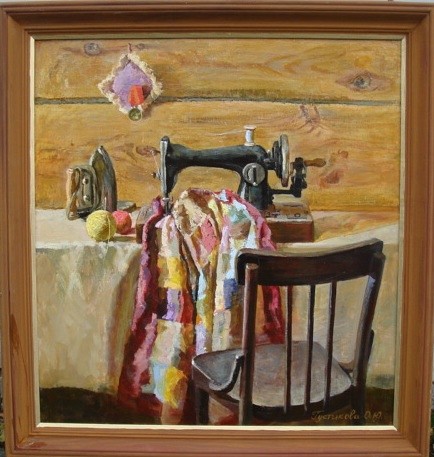 Серия работ «Из прошлого»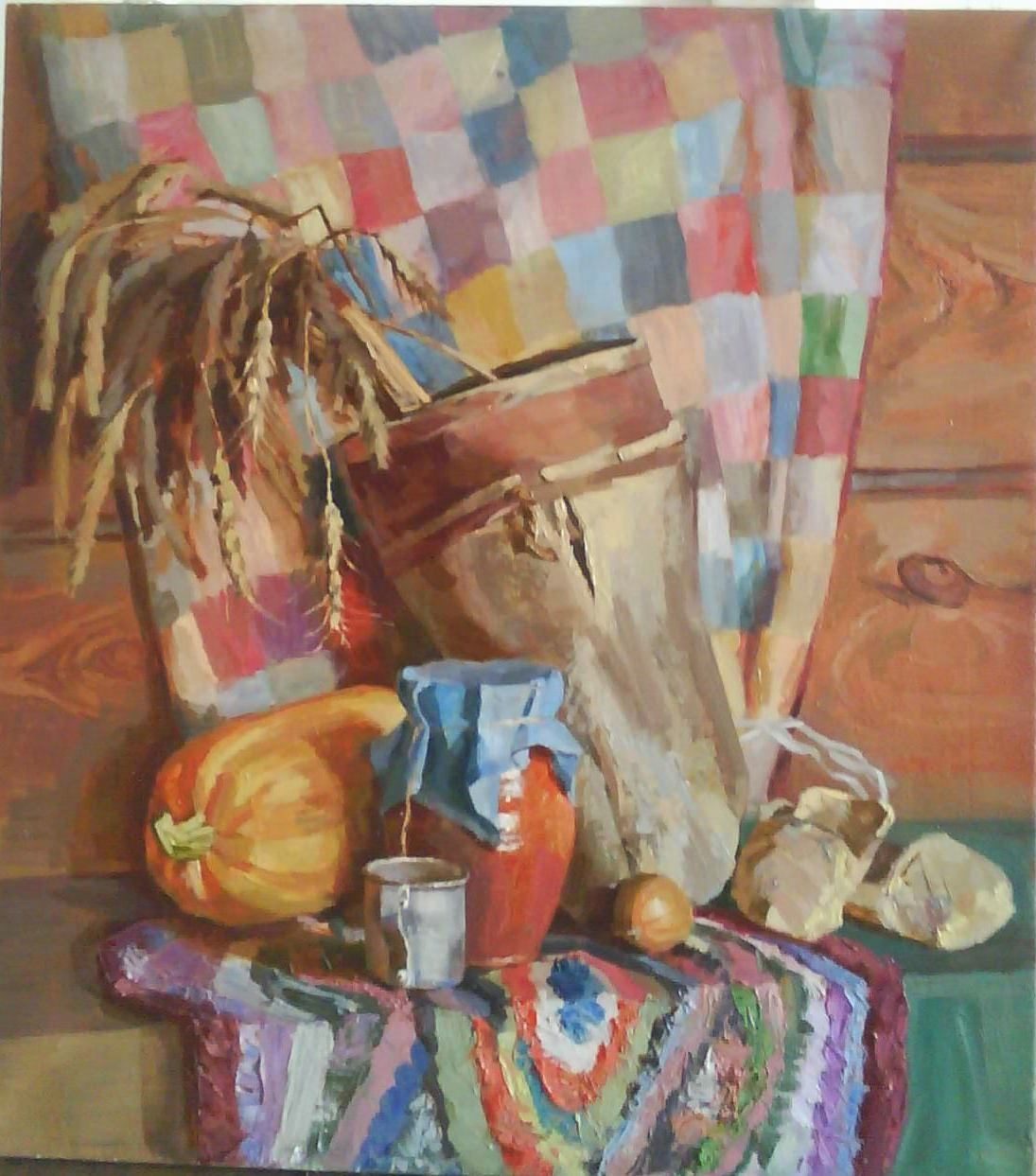 Из серии работ « Из прошлого»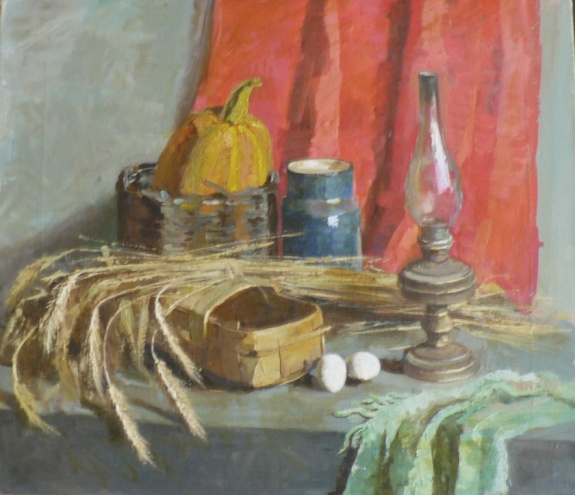 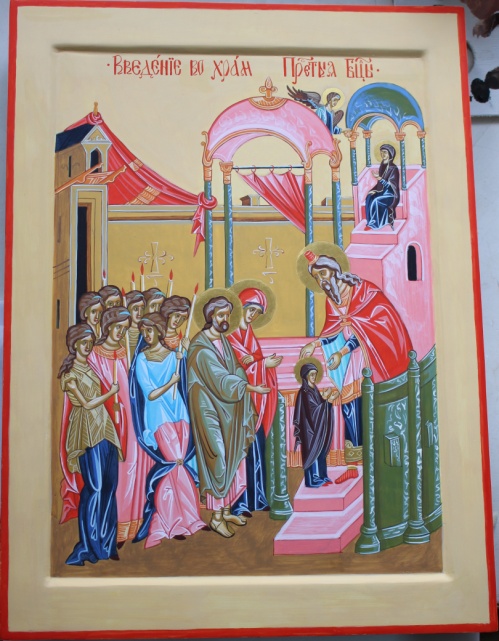 Натюрморт с лампой                                         икона Введения во храм Пресвятой БогородицыРаботы моих учеников 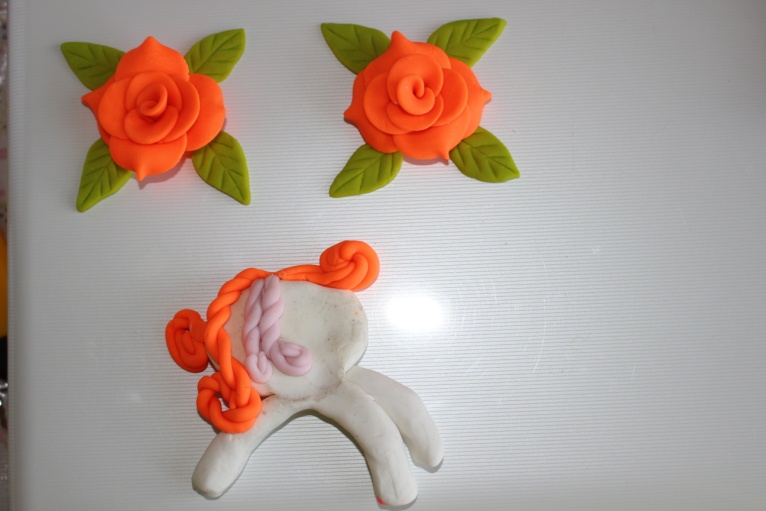 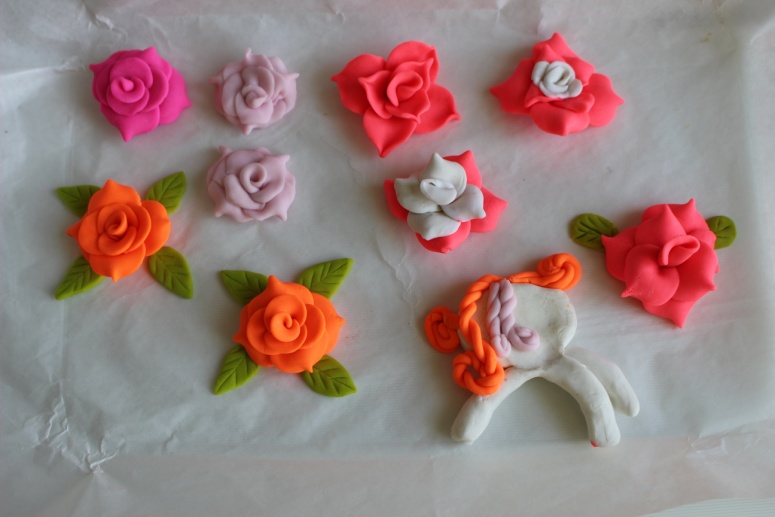 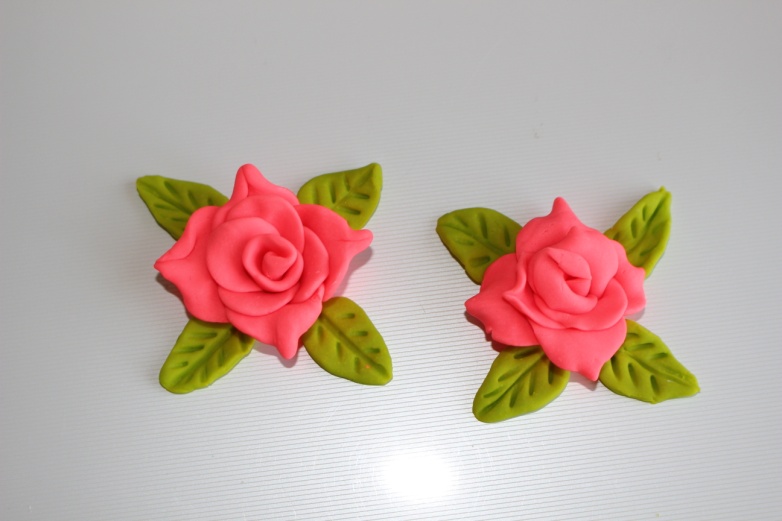 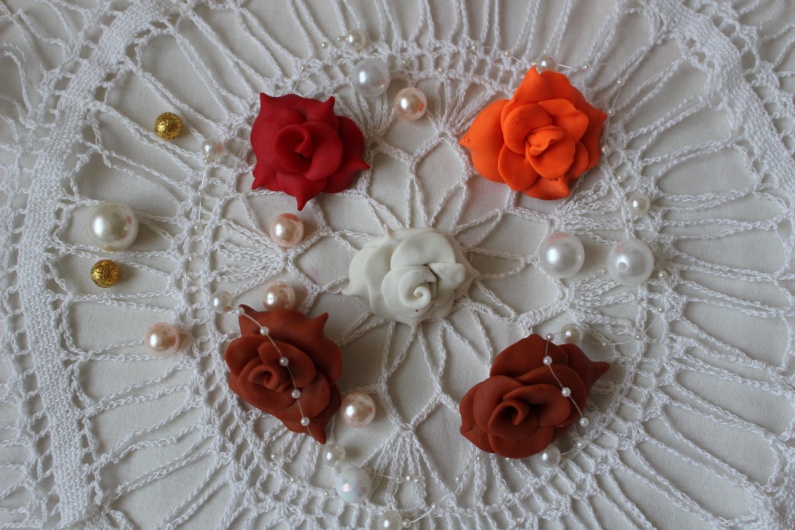 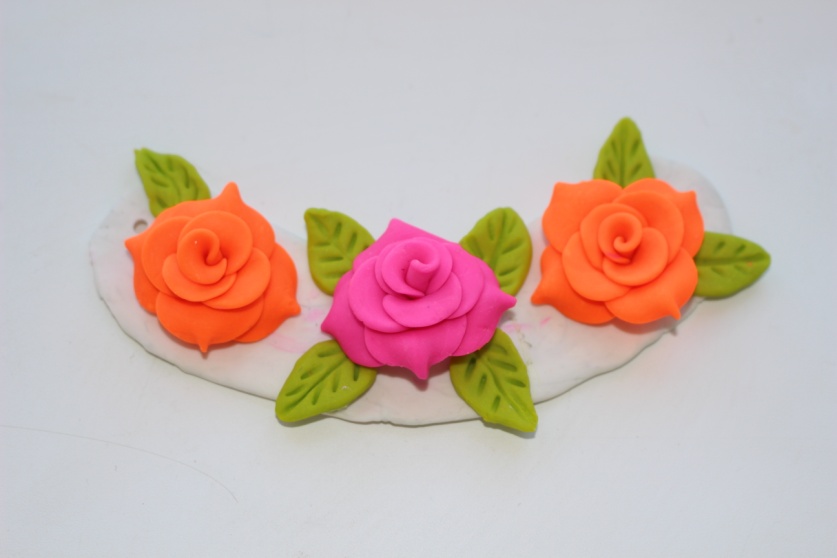 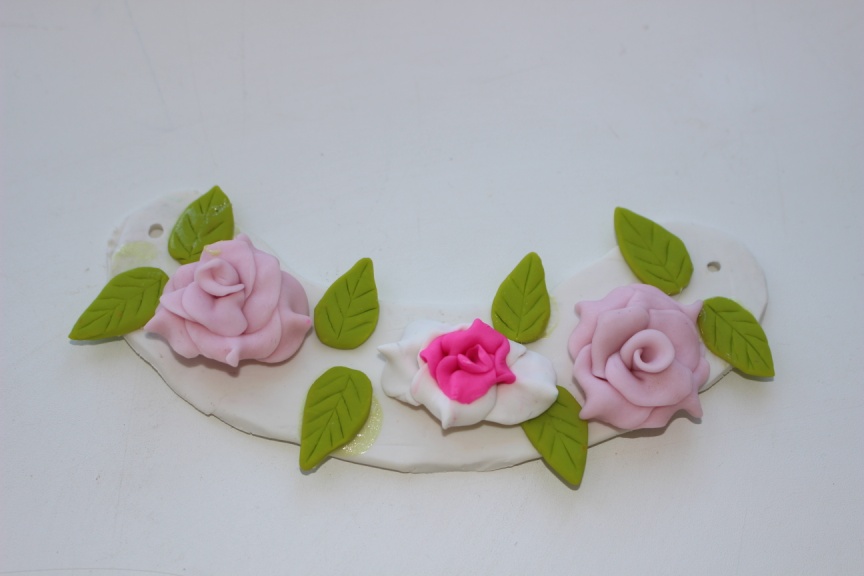 